Кораническое пророчество для МухаммадаЗавоевание Мечети Аль-Харам в МеккеВ шестой год после вынужденного переселения из Мекки в Медину, пророк Мухаммад увидел сон, где посетил свой родной город и совершил паломничество. Коран рассказывает об этом: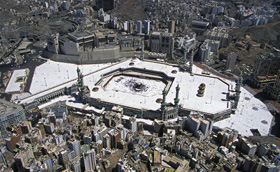 «Воистину, Господь показал Своему посланнику правдивый сон. Вы непременно войдете в Заповедную Мечеть (Аль-Харам), если пожелает Господь, будучи в безопасности. Вы обреете головы и подстрижетесь, не испытывая страха. Он знал то, чего вы не знали, и предопределил перед этим близкую победу» (Коран 48:27).Итак, Господь пообещал три вещи:a)     Мухаммад войдет в Заповедную Мечеть.b)    Мухаммад войдет будучи в безопасности.c)     Мухаммад и его сподвижники совершат обряды паломничества.Не обращая внимания на враждебное отношение мекканцев, пророк Мухаммад, да благословит его Аллах, собрал сподвижников и направился в Мекку. Однако враждебность мекканцев вынудила их вернуться в Медину. Сон не стал явью. Тут пророк заключил очень важный договор с мекканцами, который в дальнейшем сыграет большую роль. Именно благодаря этому договору мусульманам удалось совершить паломничество на следующий год. Так сбылось пророчество.Коран пророчествует: «Неверные потерпят поражение».Мусульмане подверглись жестокому преследованию  язычников в Мекке. Однажды им даже объявили бойкот: в течение трех лет мусульманам пришлось жить голодая. Любые разговоры о победе казались чем-то невероятным. И все же во время нахождения в Мекке пророку Мухаммаду, да благословит его Аллах, был ниспослан аят:  «Эта группа (язычники) будет разбита, и они обратятся вспять» (Коран 54:45)Здесь используется глагол «йухзамун» с приставкой «са», который обозначает будущее время. Значит, пророчество должно было сбыться не сейчас, а спустя какое-то время. И это случилось в священный месяц Рамадан, через два года после переселения в Медину. Мусульмане одержали победу над мекканцами в битве при Бадре. Умар, сподвижник пророка и  правитель мусульман после Абу Бакра, говорил, что мусульмане даже не представляли себе, как сбудется это пророчество, но в битве Бадр увидели своими глазами (Сахих Аль-Бухари).Аллах в Коране обещает: «Верующие обретут политическую власть»Господь обрадовал мусульман, страдающих от жестоких гонений мекканцев:«Аллах обещал тем из вас, кто уверовал и совершал  праведные деяния, что Он непременно сделает их наместниками на земле, подобно тому, как он сделал наместниками тех, кто был до них. Он непременно одарит их возможностью исповедовать их религию, которую Он одобрил для них, и сменит их страх на безопасность. Они поклоняются Мне и не приобщают сотоварищей ко Мне. Те же, которые после этого откажутся уверовать, являются нечестивцами» (Коран 24:55)Для запуганных, притесненных мусульман исполнение такого смелого обещания казалось невообразимым. И тем не менее, предсказание сбылось. Действительно, Господь обеспечил безопасность для мусульман и даровал им политическую власть всего через несколько лет.«Нашим посланным рабам уже было сказано Наше Слово. Воистину, им будет оказана помощь» (Коран 37:171-172)Сначала мусульмане создали собственное государство в Медине после переселения туда по велению Господа. Затем,  еще при пророке Мухаммаде, да благословит его Аллах, это государство расширилось и включало почти весь Аравийский полуостров, от залива Акаба и Персидского залива до Аравийского моря на юге, включая город, из которого мусульмане бежали когда-то – Мекку. Однако на этом расширение территории исламского государства не остановилось. Как видно из истории, мусульмане правили на земле бывшей Персидской и Римской империи, что поражает и восхищает историков мира. Энциклопедия Британника рассказывает:«В течение 12 лет после смерти Мухаммада войско Ислама завладело Сирией, Ираком, Персией, Арменией, Египтом и Киренаикой (современной Ливией).Кораническое пророчество о лицемерах и племени Абу НадирГосподь говорит в Коране:«Разве ты не видишь, что лицемеры говорят своим неверующим братьям из числа Людей Писания: «Если вас изгонят, о мы уйдем вместе с вами и никогда никому не подчинимся против вас. А если с вами сразятся, то мы обязательно поможем вам» Аллах свидетельствует, что они являются лжецами.Если они(иудеи) будут изгнаны, то те (лицемеры) не уйдут вместе с ними. Если с ними сразятся, то они не помогут им. А если даже они помогут им, они (лицемеры) повернут вспять, после чего уже никто не поможет им» (Коран 59:12).Пророчество сбылось в августе 625 г. н.э., когда племя Абу Надир  было изгнано из Медины. Лицемеры не покинули город вместе с ними и не пришли им на помощь.Кораническое пророчество о предстоящих противостояниях«Они не причинят вам никакого вреда, кроме досаждения. Если же они станут сражаться с вами, то повернуться к вам спиной (сбегут), после чего им не будет оказана помощь» (Коран 3:111).«Если неверующие сразятся с вами, то они непременно обратятся вспять, и затем не найдут ни покровителя ни помощника» (Коран 48:22).Из истории видно,  что после ниспослания этих аятов, неверные Аравийского полуострова больше никогда не могли противостоять мусульманам.Примеры, приведенные в статье, доказывают,  что обвинения против пророка Мухаммада не имеют никаких оснований. Клеветники хотели уличить Мухаммада во лжи, проверив, сбудется  ли предсказанное им. Но пророк  говорил не от себя,  а только внушенное Всезнающим. Эти пророчества не могли не сбыться. Поэтому, по критериям клеветников,  Мухаммад был не лжецом, а истинным и последним посланником Господа. Об этом говорится в Сунне и Священном Коране.